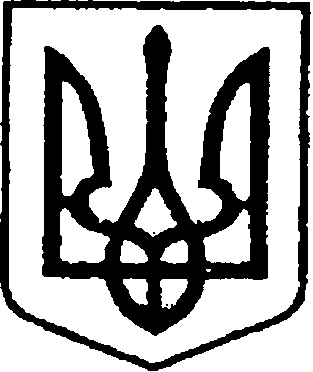 УКРАЇНАЧЕРНІГІВСЬКА ОБЛАСТЬН І Ж И Н С Ь К А  М І С Ь К А  Р А Д Апл. імені Івана Франка, 1, м. Ніжин, 16600, тел. (04631)7-12-59, е-mail: nemrada_post@cg.gov.uaсайт: https://nizhynrada.gov.uaкод згідно з ЄДРПОУ 04061783________________№_________На                  №______________від_________Народному депутату України                                                                                          Валерію ДУБІЛЮ        Шановний  Валерію Олександровичу !                                                           Депутати Ніжинської територіальної громади звертаються до Вас з проханням щодо недопущення прийняття рішень, результатом яких стане згортання реформи децентралізації, погіршення фінансової спроможності та життєдіяльності територіальних громад, втрата їх самостійності, що є прямим і грубим порушенням Конституції України, Закону України «Про місцеве самоврядування в Україні», Бюджетного кодексу України.15 вересня 2021 року Уряд разом із проектом Держбюджету на 2022 рік (№ 6000) подав зміни до Бюджетного кодексу України (№ 6062). Саме до даного законопроекту є низка зауважень.Законопроект № 6062 передбачає:1) ліквідацію бюджету розвитку Бюджет розвитку – це складова спеціального фонду місцевого бюджету. Органи місцевого самоврядування (ОМС) з бюджету розвитку здійснюють видатки на соціально-економічний розвиток, виконання інвестиційних програм, будівництво, капітальний ремонт та реконструкцію об’єктів соціально-культурної сфери та житлово-комунального господарства тощо. Наслідки змін: ліквідація бюджету розвитку – це: скорочення капітальних видатків місцевих бюджетів, зокрема, для Ніжинської громади – це 7,6 млн. грн.;загрози додаткового навантаження на ОМС в частині фінансування делегованих повноважень (зокрема, у сфері освіти, охорони здоров’я та соціального захисту);встановлення нерівних умов для учасників бюджетного процесу в частині фінансової автономії. 2) вилучення у місцевих бюджетів на користь держбюджету залишків освітньої субвенції (зміни до статті 103-2) Залишки освітньої субвенції є мотивацією до оптимізації мережі закладів освіти. За рахунок економії бюджетних коштів внаслідок проведення оптимізації ОМС спрямовують залишки освітньої субвенції на реконструкцію закладів загальної середньої освіти, покращення матеріально-технічного оснащення класів (облаштування класів фізики, хімії; STEM обладнання), закупівлю шкільних автобусів, заходи протипожежної безпеки та ін.Наслідки змін: вилучення залишків освітньої субвенції – це: скасування дієвого фінансового інструменту з оптимізації мережі закладів освіти; позбавлення зекономленого управлінням освіти Ніжинської міської ради фінансового ресурсу в розмірі 1,5 млн. грн. 3) надання Міністерству фінансів України та місцевим державним адміністраціям права ініціювати зупинку рішення про місцевий бюджет до закінчення судового розгляду справи (зміни до ст.122) Такі зміни – пряме втручання держави у самостійність місцевого самоврядування і  неприпустиме порушення ст.142, 145 Конституції України, ст.4, 61 Закону України «Про місцеве самоврядування в Україні», ст.7, 71 Бюджетного кодексу України. Наслідки змін: розширення  контрольних  функцій Міністерства фінансів  України  та  місцевих  державних  адміністрацій призведе до: зупинки рішення про місцевий бюджет з незалежних від органу місцевого самоврядування причин; блокування роботи виконавчих органів місцевої ради;загрози забезпеченню життєдіяльності громад у зв’язку з неможливістю фінансування їх потреб; неможливості жителями громад отримати гарантовані державою послуги. 4) загрози погашення середньострокових позик за рахунок коштів місцевих бюджетів (зміни до п.21 Прикінцевих та перехідні положень) Законопроект передбачає надати повноваження Кабінету Міністрів України  визначати порядок погашення середньострокових позик органами місцевого самоврядування. Заборгованість бюджету Ніжинської міської територіальної громади  в сумі 7,0 млн. грн. за середньостроковими позиками склалася у 2012–2013 роках і виникла через неправильне планування державними органами видатків з делегованих повноважень. Міська рада була змушена для виправлення прорахунків Мінфіну запозичувати кошти для забезпечення виплати заробітної плати працівникам бюджетної сфери і недопущення кредиторської заборгованості.  Наслідки змін: бюджет  нашої громади  втратить 7,0 млн. грн., що призведе до його розбалансування   та погіршення  фінансової спроможності.  5) зарахування до держбюджету доходів від викупу земельних ділянок комунальної власності (зміни до Прикінцевих та перехідні положень) Законопроект № 6062 пропонує 70% надходжень від викупу земельних ділянок комунальної власності зараховувати до держбюджету. Такі ініціативи є неприпустимими. Наслідки змін: втрата щорічно бюджетом Ніжинської громади  частини доходу від викупу земельних ділянок комунальної власності в сумі 3,0-4,0 млн. грн.. 6) ускладнення процедур проведення внутрішнього аудиту  (зміни до ст.26)Розпорядники бюджетних коштів в особі їх керівників організовують внутрішній контроль і внутрішній аудит. Розпорядниками бюджетних коштів є, зокрема, виконавчі органи сільських, селищних, міських рад, бюджетні установи: школи, садочки, лікарні тощо. Законопроект № 6062 пропонує запровадити сертифікацію працівників підрозділів внутрішнього аудиту та надати Мінфіну повноваження здійснювати координацію діяльності підрозділів внутрішнього аудиту. Наслідки змін: ускладнення процедур проведення внутрішнього аудиту - це:надмірні, необґрунтовані та корупційно вразливі ініціативи;обмеження самостійності в управлінні виконавчих органів місцевих рад та бюджетних установ комунальної власності.Просимо Вас не приймати рішення, які матимуть вкрай негативні наслідки для всіх без виключення територіальних громад України, підтримати життєдіяльність нашої громади на майбутнє та не голосувати позиції, викладені у зверненні.Крім того, при  доопрацюванні  до  другого  читання  проекту  Закону  України     «Про  Державний  бюджет  України  на  2022 рік»  № 6000  просимо врахувати  такі   пропозиції:Забезпечити  зарахування  до  бюджетів  місцевого  самоврядування  65%   ПДФО;Збільшити  обсяг  додаткової  дотації  на  здійснення  переданих з  державного  бюджету  видатків  з  утримання  закладів  освіти  та  охорони  здоров’я;Забезпечити  стабілізаційну  дотацію громадам;Передбачити в державному бюджеті субвенцію місцевим бюджетам на  погашення заборгованості з різниці в тарифах на житлово-комунальні послуги, яка виникла протягом 2016-2019 років через рішення держави про підняття цін на природний газ, збільшення мінімальної заробітної плати без перегляду цін на послуги теплопостачання, запровадження ринку електричної енергії.Прийнято на засіданні  15-ї чергової сесії   Ніжинської міської ради VIII скликання  26.10.2021 рокуЗ повагоюМіський голова							  Олександр КОДОЛА